Nowogród Bobrzański,   dnia 19.01.2022 r.Burmistrz Nowogrodu Bobrzańskiego 
ogłasza 
I przetarg ustny nieograniczony 
na sprzedaż nieruchomości 

Położenie m.  Urzuty, ul. ZielonogórskaPrzedmiotowa nieruchomość gruntowa określona nr działki 9/5 o pow. 0,3119 ha,  położona jest w kompleksie terenów zabudowanych i rolnych, z jednej strony przy drodze urządzonej ul. Zielonogórskiej, a z drugiej strony przy drodze utwardzonej od ul. Lipowej. Działka ma kształt regularny zbliżony do prostokąta, teren płaski. Na nieruchomości znajdują się samosieje. Działka może być zabudowana, przebiegają przez nie następujące linie: linia energetyczna niskiego napięcia NN, linia telekomunikacyjna podziemna i sieć wodna wl 150. Na działkę 9/5 na wniosek ENEA- Operator wydano już wstępną zgodę na podział nieruchomości, w celu powiększenia działki sąsiedniej 9/6, niezbędny do budowy stacji transformatorowej.W stosunku do nieruchomości oznaczonej nr ewidencyjnym 9/1 mają zastosowanie przepisy art. 3 ustawy z dnia 11 kwietnia 2003 o kształtowaniu ustroju rolnego, dotyczące prawa pierwokupu, które przysługuje z mocy ustawy Krajowemu Ośrodkowi Wsparcia Rolnictwa.Przetarg odbędzie się 22.02.2022 roku. o godz 10:30 w budynku Urzędu Miejskiego w Nowogrodzie Bobrzańskim przy ul. Słowackiego 11, pok. nr 100.W przetargu mogą uczestniczyć osoby fizyczne i prawne, jeśli najpóźniej do dnia 19 lutego 2022 r. wpłacą wadium w pieniądzu w wysokości 4100 zł na konto nr 97 9657 0007 0020 0200 0693 0001  BS z dopiskiem „ wadium za działkę nr 9/5 ” ( za terminową datę wpłaty wadium przelewem uważa się datę wpływu środków na konto do dnia 19 lutego 2022 r.). Z obowiązku wniesienia wadium zwolnione są osoby określone w § 5 „Rozporządzenia Rady Ministrów z dnia 14 września 2004 w sprawie sposobu i trybu przeprowadzania przetargów oraz rokowań na zbycie nieruchomości.”Kwota uzyskana w przetargu za nieruchomość płatna jest jednorazowo przed zawarciem aktu notarialnego na konto Urzędu Miejskiego.Wadium wpłacone przez Nabywcę nieruchomości zostaje zaliczone na poczet ceny nabycia nieruchomości.Koszty związane z przeniesieniem prawa własności pokrywa Nabywca nieruchomości.W przypadku osoby, która przetarg wygra wadium zalicza się na poczet ceny nabycia nieruchomości. Wylicytowana cena sprzedaży nieruchomości podlega zapłacie do czasu zawarcia aktu notarialnego, którego termin zostanie ustalony najpóźniej w ciągu 21 dni od rozstrzygnięcia przetargu. Jeśli osoba ustalona jako nabywca nieruchomości nie stawi się bez usprawiedliwienia w miejscu i terminie podanym w zawiadomieniu , sprzedający może odstąpić od zawarcia umowy sprzedaży, a wpłacone wadium nie podlega wówczas zwrotowi. Osobom, które przetargi nie wygrały zwrot wadium nastąpi niezwłocznie po zakończeniu przetargu.Osoba uczestnicząca w przetargu musi okazać dowód wpłaty wadium oraz dowód tożsamości,  a osoba reprezentująca w przetargu osobę prawną lub fizyczną musi okazać się dodatkowo kompletem dokumentów do jej reprezentowania.Organizator przetargu zastrzega sobie prawo do odwołania przetargu bez podania przyczyny.Ogłoszenie o przetargu umieszczone jest na stronie internetowej Urzędu Miejskiego: www.nowogrodbobrz.pl, w Biuletynie Informacji Publicznej: bip.nowogrodbobrz.pl, w Gazecie Lubuskiej oraz na tablicy ogłoszeń przed siedzibą Urzędu Miejskiego w Nowogrodzie Bobrzańskim, ul Słowackiego 11. Szczegółowe informacje można uzyskać w Urzędzie Miejskim w Nowogrodzie Bobrzańskim , ul Słowackiego 11, 66-010 Nowogród Bobrzański p. nr 204 oraz pod nr telefonu 517 886 286. 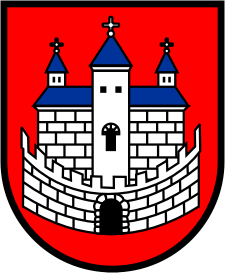 Urząd Miejski w Nowogrodzie BobrzańskimUrząd Miejski w Nowogrodzie BobrzańskimUrząd Miejski w Nowogrodzie Bobrzańskimul. J. Słowackiego 11      66-010 Nowogród Bobrzański NIP: 9291004928
e-mail: now.bobrz.um@post.pl
web: www.nowogrodbobrz.plDni i godziny urzędowania: Poniedziałek  8.00-16.00wtorek - piątek.7.00 – 15.00Nr telefonów i faksów:   Tel. 517886286Nr telefonów i faksów:   Tel. 517886286Lokalizacja nieruchomości obręb 0021 Urzuty, ul. ZielonogórskaNr działki, powierzchnia9/5   0,3119 haObciążenie nieruchomościBrakNr KWZG1E/00096912/1PrzeznaczenieDla przedmiotowego terenu działki 9/5 brak miejscowego planu zagospodarowania przestrzennego. W studium uwarunkowań i kierunków zagospodarowania przestrzennego Gminy Nowogród Bobrzański- Uchwała XXXV/328/2021 z dnia 29.04.2021 są to tereny otwarte z przewagą terenów wykorzystywanych rolniczo.Działka 9/5 zgodnie z wypisem z rejestru gruntów oznaczona jako pastwiska PsIV- IV 0,3119 ha.Termin zagospodarowania nieruchomościnie dotyczyCena wywoławcza41000,00 zł bruttoWadium4100,00 złMinimalne postąpienie1% ceny wywoławczej